Date : Lieu de la formation : Nom : Adresse : Code Postal : 	Ville : Participant : Prénom : 	Nom : Numéro Personnel d’Adhérent (NPA) :   (à renseigner impérativement) Adresse personnelle : Code Postal : 	Ville : Téléphone portable : Courriel (pour l’envoi des documents) : Souhaite être hébergé : 	Souhaite arriver la veille : Si oui :  	lundi : 	mardi : 	mercredi : 	jeudi : Informations particulières à prendre en compte (régime alimentaire spécifique, allergies, handicap, …) pour le bon déroulement de l’action de formation : Mandats :Je suis élu(e) titulaire au CSE		Je suis élu(e) suppléant(e) au CSE	Je ne suis pas élu(e) au CSE		Je suis Délégué(e) Syndical(e)	Syndicat : Syndicat : 	Branche : Nom du DS : 	Son téléphone : Entreprise : Nom : Adresse : Code Postal : 	Ville : Téléphone : Effectif de l’entreprise :	  moins de 300 salariés	 plus de 300 salariésFinancement : Par l’employeurNom et Prénom du DRH :  ou Nom et Prénom du responsable Formation : Adresse (si différente du lieu de travail) : Code Postal : 	Ville : Téléphone direct : Courriel direct :  Par le Comité Social et ÉconomiqueNom et Prénom du Secrétaire du CSE : Adresse (si différente du lieu de travail) : Code Postal : 	Ville : Téléphone direct : Courriel direct :  Par une autre structureNom de la structure : Nom et Prénom du contact : Adresse : Code Postal : 	Ville : Téléphone direct : Courriel direct :  Aucune possibilité de prise en charge externe à la CFDTBulletin à retourner, par le Syndicat à formation@ideforce.fr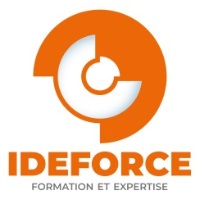 Bulletin d’inscriptionFormation : 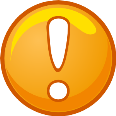 Pour être valide, l’inscription doit être signée puis transmise au Responsable Compétences Syndicales de votre Syndicat qui la valide et la transmets à IdéforceSignature du Responsable Compétences Syndicales du SyndicatDate et signature du PARTICIPANT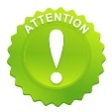 N'oubliez pas de déposer votre demande de congé de formation économique sociale et syndicale (CFESS) au moins 30 jours avant le premier jour de la formation.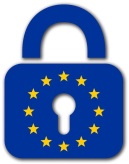 L’Institut s’engage à mettre en œuvre les mesures nécessaires pour assurer la protection des données à caractère personnel dans le respect des dispositions du Règlement Européen 2016/679 (dit RGPD) et de la Loi « Informatique et libertés ». Les données collectées sont exclusivement utilisées à la bonne organisation des formations. Si elles sont susceptibles d’être utilisées à des fins statistiques (de façon anonyme), elles ne sont ni vendues ni cédées à titre gracieux à quelque structure que ce soit étrangère à Idéforce. Les Données ne sont conservées que pendant la durée strictement nécessaire à l’accomplissement des finalités de l’Institut. Toute personne physique dispose des droits d’accès, de rectification, d’effacement, de portabilité des données ainsi que de limitation et d’opposition au traitement et d'organisation du sort de ses données après son décès. 